Конспект Занятия по конструированию из блоков Дьенеша по стихотворению А.Л. Барто «Слон».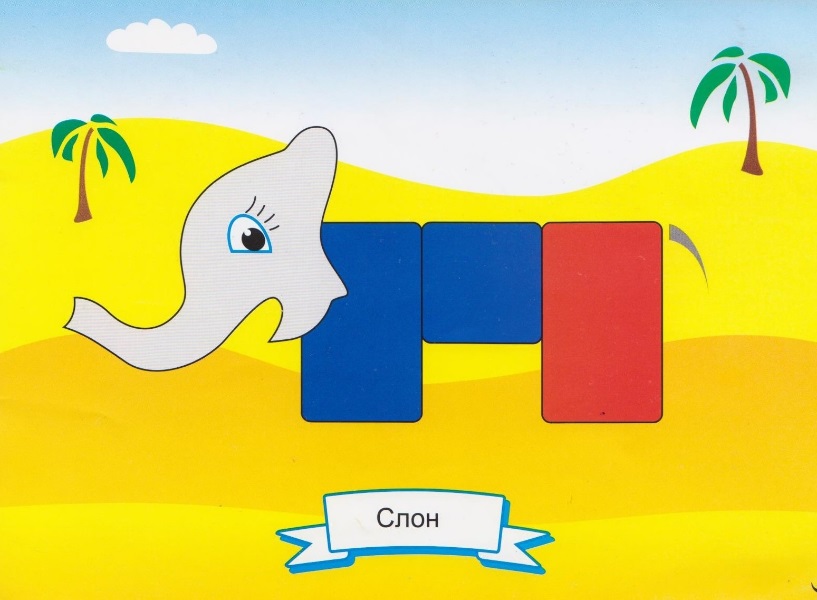 	Программные задачи:Знакомить детей с деталями конструктора: кубик, кирпичик; с вариантами     расположения деталей конструктора на карточке-образце.Закреплять     знание     цвета: синий, красный, зелёный, жёлтый.Познакомить детей с серым цветом, со строением слона.Развивать конструктивные навыки, умение накладывать детали нужного цвета и размера на образец. Формировать общие познавательные способности. Развивать воображение детей. Учить детей обыгрывать постройки. Закреплять знания стихов А.Л. Барто, развивать речь, активность детей. Материал:Блоки   Дьеныша: 2 кирпичика    синего    и    красного цвета, кубик синего цвета карточки-образцы на каждого ребёнка, плоскостные изображения    мишек и бычков, игрушки: слон, бычок, мишка, кроватка, коробка.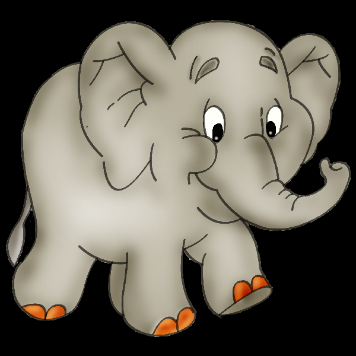 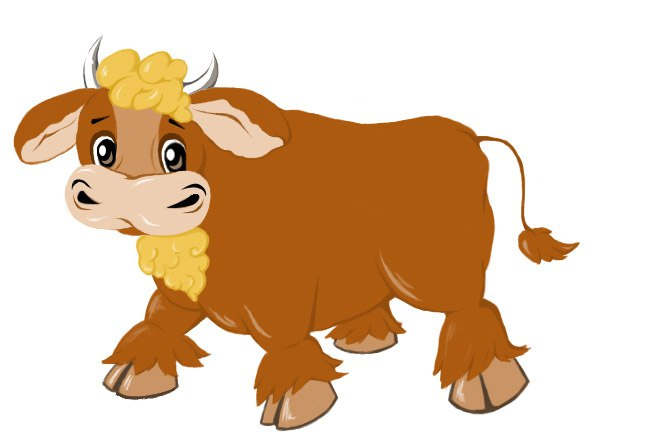 Ход занятия.Дети, к вам в гости пришли игрушки: слон, мишка и бычок. Хотите с ними поиграть? (воспитатель обыгрывает стихотворение).Спать пора!  Уснул бычок,Лёг в коробку на бочок.Сонный мишка лёг в кровать,Только слон не хочет спать.Головой кивает слон,Он слонихе шлёт поклон.Дети, покажите, как слон кивает головой.В гости слон к нам приходил,Топать ножками учил  (ходьба на месте),И наклоны выполнять (наклоны вперёд)И на цыпочках стоять  (поднимаются на носочки).Мы покрутим головой словно хоботом с тобой (круговые повороты головой)В прятки мы играем, глазки закрываем.Раз,  два,  три,  четыре,  пять! Мы идём слона искать.Находят в группе слона и рассматривают его.Что на голове у слона? (хобот, уши, глаза), Хобот у слона вместо носа. Ноги у слона большие, толстые. Слон очень сильное животное, он живёт в Африке, где жарко и растут пальмы. Слон не хочет спать, он хочет с вами поиграть, ему скучно без его друзей, ведь мишка и бычок уснули. Сделаем друзей для слона? У вас на столе лежат карточки. Кто нарисован на карточке? (слон) Какого цвета ноги у слона? (синего, красного). Какого цвета туловище? (синего). У вас на подносах лежат кирпичики и кубик. Найдите синий кирпичик, красный, какого цвета кубик? (синего). Наложите кирпичики и кубик на карточки. Кто у нас получился? (слон). Ваш слон гуляет по Африке среди пальм. Какого цвета пальмы? (зелёного). Какого цвета песок в Африке? (жёлтого). Дети, к вашему слонику пришли в гости медвежонок и бычок. Поставьте их рядом со слоником. Дети; у нас в группе есть качалка слон, сейчас вы по очереди на нём покачаетесь. Понравилось вам в гостях у слона? Будете теперь с ним играть?